DODATEK 
číslo 1/2020 KE SMLOUVĚ 
O DODÁVCE VODY Z VODOVODU A ODVÁDĚNÍ ODPADNÍCH VOD KANALIZACÍ 
VVVK číslo 2035 ze dne 13.01.20171. Smluvní strany Dodavatel :	Severomoravské vodovody a kanalizace Ostrava a,s,(vlastník vodovodu)	28. října 1235/169, Mariánské Hory, 709 00 Ostrava(vlastník kanalizace)	zapsán v obchodním rejstříku Krajského soudu v Ostravě oddíl B vložka 347zastoupen                                          , vedoucí obchodního oddělení na základě pověřeni uděleného představenstvem společnostibankovní spojeni: ING Bank N.V.	lČ: 45193665číslo účtu: 	DIČ: CZ45193665ID: 4xff9pvOdběratel	Číslo odběratele:                    IČ: 71197010 DIČ: cz71197010 ID: 
Domov Letokruhy, příspěvková organizace Dukelská 650 747 87 Budišov nad Budišovkou zastoupen ředitelkou Mgr. Molkovou Kamilou2. Předmět dodatku: 1. S účinností od 11.11.2020 se smlouva rozšiřuje o odběrné místo XXXXXXXXXX - Budišov nad Budišovkou, ul. Boženy Němcové, stavba bez č.p. na parcele č. st, 926 k.ú. Budišov nad Budišovkou.2, Smluvní strany se dohodly, že v případě, že tento dodatek podléhá uveřejněni dle z.č. 340/2015 Sb., o registru smluv, zavazuje se toto uveřejnění v Registru provést odběratel.Smluvní strany prohlašuji, že smlouva ani dodatek neobsahuje žádné informace ve smyslu § 3 odst. 1 z.č. 340/2015 Sb., a proto souhlasí s uveřejněním celého textu smlouvy i dodatku.3.Dodavatei tímto informuje odběratele v souladu s či. 13 obecného nařízení o ochraně osobních údajů (nařízení EU 2016/679), že pro účely plnění této smlouvy a pro zajištění efektivní komunikace v nezbytném rozsahu shromažďuje a zpracovává jeho osobní údaje uvedené v této smlouvě a dále veškeré osobní údaje spojené s plněním této smlouvy. Odběratel tímto bere na vědomí, že zpracování osobních údajů je nezbytným požadavkem k uzavřeni a plnění této smlouvy a je v souladu s ustanovením § 8 z.č. 274/2001 Sb., o vodovodech a kanalizacích pro veřejnou potřebu. Osobní údaje odběratele jsou zpracovávané zejména po celou dobu platnosti této smlouvy a dále po dobu nutnou pro jejich archivaci v souladu příslušnými právními předpisy. Odběratel tímto rovněž potvrzuje, že si je vědom svých zákonných práv na přistup ke svým osobním údajům, jejich opravu, výmaz či přenositelnost. Odběratel má rovněž možnost žádat o omezeni zpracování svých osobních údajů, případně vznést námitku proti takovému zpracování. Vice informací o zpracování osobních údajů zhotovitelem a o možnostech uplatnění jednotlivých práv je uvedeno v Zásadách zpracování osobních údajů dostupných na internetové adrese dodavatele: www.smvak.cz.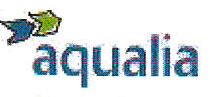 4. Dodatek je vypracován ve dvou vyhotoveních, z nichž jedno obdrží dodavatel a jedno odběratel.OPZ1Zpracoval: Telefon:      PŘEVOD ODBĚRU dodávky vody z vodovodu a odvedení odpadních vod kanalizacíObec: 50081-Budišov nad Budišovkou, ulice: B. Němcové, číslo domu: bez č.p. 
Číslo odběrného místa: XXXXX, období odečtu: 32, číslo vodoměru:	XXXXXXX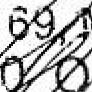 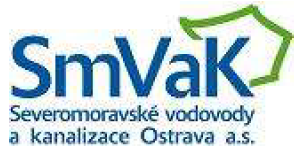 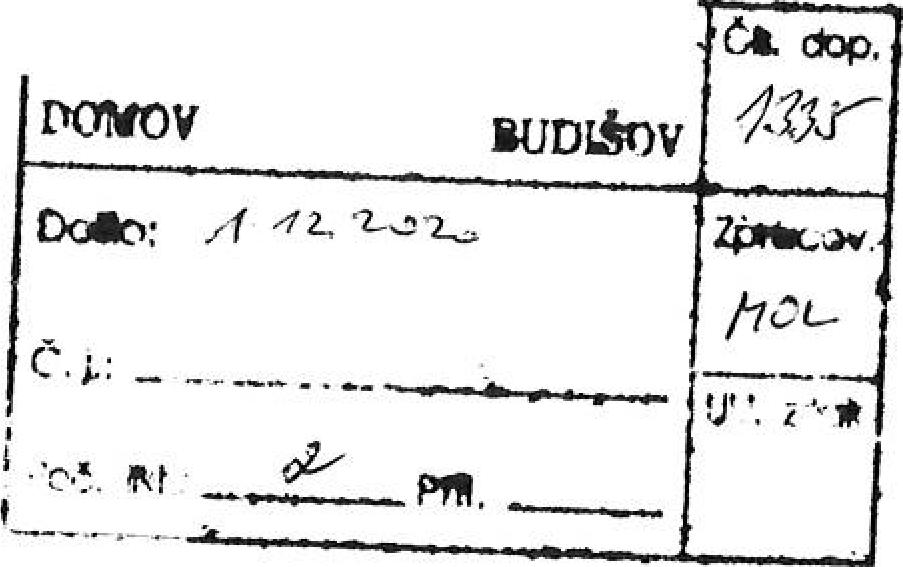 se sídlem 28. října 1235/169 Mariánské Hory709 00 OstravaStrana 2, Dodatek ke smlouvě o dodávce vody a odvádění odpadních vod kanalizací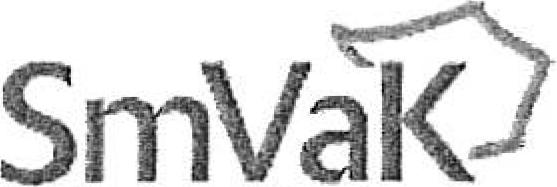 se sídlem 28. října 1235/169 Mariánské Hory709 00 OstravaSeveromoravské vodovody 
a kanalizace Ostrava a.s.se sídlem 28. října 1235/169 Mariánské Hory709 00 Ostrava